В соответствии с решением Районного Совета депутатов от 02 декабря 2021 года № 4-8 «О внесении изменений и дополнений в решение Районного Совета депутатов муниципального образования «Ленский район» от 3.12.2020 года № 3-5 «О бюджете муниципального образования «Ленский район» на 2021 год и на плановый период 2022 и 2023 годов», №5-8 «О бюджете муниципального образования «Ленский района» на 2022 год и на плановый период 2023 и 2024 годов» п о с т а н о в л я ю:1.	Внести в постановление главы муниципального образования «Ленский район» от 31.10.2019 г. №01-03-1006/9 «Об утверждении муниципальной программы «Социальная поддержка граждан Ленского района» в новой редакции» следующие изменения:1.1. в приложении к постановлению:1.1.1. строку 11 паспорта муниципальной программы «Социальная поддержка граждан Ленского района» «Объем финансового обеспечения Программы» изложить в следующей редакции:Объемы финансового обеспечения в целом на реализацию программы –                1 800 190 299,93 рублей, в том числе:2019 год –  386 281 892,00 руб.  2020 год –  341 081 094,00 руб.2021 год – 368 442 032,93 руб.  2022 год –  351 414 903,90 руб.  2023 год – 352 970 377,10 руб.  а) за счет средств бюджета МО «Ленский район» - 56 600 699,93 рублей, в том числе по годам: 2019 год – 15 544 722,00 руб.2020 год – 10 162 244,00 руб.2021 год – 9 326 432,93 руб.  2022 год – 10 005 913,90 руб.  2023 год – 11 561 387,10 руб.   б) за счет внебюджетных средств (средства предприятий) – 1 743 589 600,0 рублей, в том числе по годам:2019 год – 370 737 170,00 руб.2020 год – 330 918 850,00 руб. 2021 год – 359 115 600,00 руб. 2022 год – 341 408 990,00 руб.  2023 год – 341 408 990,00 руб.1.1.2. строку 8 подпрограммы №1 «Меры социальной поддержки отдельных категорий граждан» «Объем финансового обеспечения подпрограммы» изложить в следующей редакции: Объемы финансового обеспечения в целом на реализацию подпрограммы – 48 826 613,93 руб., в том числе по годам:2019 год – 13 267 101,00 руб.2020 год – 8 858 900,00 руб. 2021 год – 8 922 782,93 руб.2022 год – 8 787 830,00 руб.2023 год – 8 990 000,00 руб.1.1.3. строку 8 паспорта подпрограммы №2 «Охрана труда в Ленском районе» «Объем финансового обеспечения подпрограммы» изложить в следующей редакции: Объемы финансового обеспечения в целом на реализацию подпрограммы – 1 751 363 686,00 руб.:2019 год – 373 014 791,00 руб.2020 год –  332 222 194,00 руб. 2021 год – 359 519 250,00 руб.  2022 год – 342 627 073,90 руб.  2023 год – 343 980 377,10 руб.а) за счет средств бюджета МО «Ленский район» - 7 774 086,00 руб., в том числе по годам:2019 год – 2 277 621,00 руб.2020 год – 1 303 344,00 руб. 2021 год – 403 650, 00 руб.2022 год – 1 218 083,90 руб.  2023 год – 2 571 387,10 руб.б) за счет внебюджетных средств (средства предприятий) – 1 743 589 600,0 рублей, в том числе по годам:2019 год – 370 737 170,00 руб.2020 год – 330 918 850,00 руб. 2021 год – 359 115 600,00 руб. 2022 год – 341 408 990,00 руб.  2023 год – 341 408 990,00 руб.    1.1.4. абзац 6 раздела 2 «Цель и задачи программы» изложить в следующей редакции: «Повышение качества жизни граждан старшего возраста, инвалидов, включая детей–инвалидов, семей и детей, в том числе детей – сирот и детей, оставшихся без попечения родителей, недееспособных граждан, пенсионеров, находящихся на заслуженном отдыхе, имеющих непрерывный трудовой стаж в бюджетных организациях не менее 15 лет, осуществляется путем реализации основного мероприятия «Меры социальной поддержки отдельных категорий граждан», мероприятий: «Организация кружковой работы, спортивно-оздоровительных мероприятий, в том числе направленных на поддержание жизненной активности граждан, и на содействие ведению здорового образа жизни», «Организация жизнеустройства детей-сирот, детей, оставшихся без попечения родителей, недееспособных граждан», «Иные социальные выплаты отдельным категориям граждан по муниципальным правовым актам муниципальных образований», включающие в себя следующие меры социальной поддержки указанных категорий граждан в рамках подпрограммы №1 "Меры социальной поддержки отдельных категорий граждан».1.2. приложение №2 к муниципальной программе «Социальная поддержка граждан Ленского района» изложить в новой редакции согласно приложению к настоящему постановлению.2. 	Главному специалисту управления делами (Иванская Е.С.) опубликовать настоящее постановление в средствах массовой информации и разместить на официальном сайте муниципального образования «Ленский район».3. 	Настоящее постановление вступает в силу с момента подписания.Муниципальное образование«ЛЕНСКИЙ РАЙОН»Республики Саха (Якутия)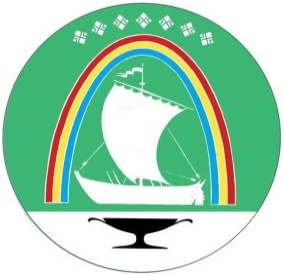 Саха Өрөспүүбүлүкэтин «ЛЕНСКЭЙ ОРОЙУОН» муниципальнайтэриллиитэПОСТАНОВЛЕНИЕ                  УУРААХг. Ленск                      Ленскэй кот «27» _декабря_ 2021 года                                         № __01-03-827/1____                 от «27» _декабря_ 2021 года                                         № __01-03-827/1____                 О внесении изменений в постановление главы муниципального образования «Ленский район» от 31.10.2019 г. №01-03-1006/9О внесении изменений в постановление главы муниципального образования «Ленский район» от 31.10.2019 г. №01-03-1006/9О внесении изменений в постановление главы муниципального образования «Ленский район» от 31.10.2019 г. №01-03-1006/9ГлаваЖ.Ж. Абильманов